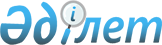 О внесении дополнения и изменения в постановление Правительства Республики Казахстан от 18 марта 2003 года N 259Постановление Правительства Республики Казахстан от 16 ноября 2004 года N 1204

      Правительство Республики Казахстан 

ПОСТАНОВЛЯЕТ:





      1. Внести в 
 постановление 
 Правительства Республики Казахстан от 18 марта 2003 года N 259 "О некоторых вопросах кредитования и субсидирования агропромышленного сектора" (САПП Республики Казахстан, 2003 г., N 11, ст.129) следующие дополнение и изменение:



      в Правилах кредитования обеспечения сельскохозяйственной техникой на лизинговой основе и возмещения ставки вознаграждения (интереса), утвержденных указанным постановлением:



      заголовок, после слова "основе" дополнить словами "на 2003 год";



      пункт 10 изложить в следующей редакции:



      "10. Возмещение ставки вознаграждения производится, начиная с 2004 года, за счет средств, предусматриваемых на данные цели в республиканском бюджете на соответствующий финансовый год.".




      2. Настоящее постановление вступает в силу со дня подписания.



      



     

 Премьер-Министр




      Республики Казахстан


					© 2012. РГП на ПХВ «Институт законодательства и правовой информации Республики Казахстан» Министерства юстиции Республики Казахстан
				